ПОСТАНОВЛЕНИЕАДМИНИСТРАЦИИ ГАРИНСКОГО ГОРОДСКОГО ОКРУГА 05.07.2023	             № 168 п.г.т. ГариВ соответствии Федеральными  законами от 06 октября 2003 года № 131-ФЗ «Об общих принципах организации местного самоуправления в Российской Федерации», от 02.05.2006 № 59-ФЗ «О порядке рассмотрения обращений граждан Российской Федерации,  рекомендациями Центра управления регионами Свердловской области, в  руководствуясь Уставом Гаринского городского округа, ПОСТАНОВЛЯЮ:1. Сократить сроки рассмотрения отдельных обращений граждан в администрации Гаринского городского округа  (приложение № 1). 2. Настоящее постановление  опубликования (обнародования).3. Контроль за исполнением настоящего постановления оставляю за собой.Приложение № 1к Постановлению администрацииГаринского городского округаот 05.07.2023 № 168 Срок рассмотрения отдельных обращений гражданв администрации Гаринского городского округа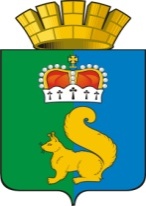 О сокращении сроков рассмотрения отдельных обращений граждан в Администрации Гаринского городского округаГлаваГаринского городского круга            С.Е. Величко№ п/п Категории обращений/сообщенийСрок рассмотрения (дней)Жилищно коммунальное хозяйствоЖилищно коммунальное хозяйствоЖилищно коммунальное хозяйство1.1Комплексное благоустройство251.2Эксплуатация и ремонт государственного, муниципального и ведомственного жилого фонда251.3Муниципальный жилищный фонд251.4Подключение индивидуальных жилых домов к централизованным сетям водо-, тепло-, газо-, электро-, и водоотведения25ТКОТКОТКО2.1Несанкционированная свалка мусора, биоотходы25Социальная защитаСоциальная защитаСоциальная защита3.1Социальное обеспечение, социальная поддержка и социальная помощь семьям, имеющим детей, в том числе многодетным семьям и одиноким родителям, гражданам пожилого возраста, гражданам, находящимся в трудной жизненной ситуации, малоимущим гражданам 25